ZAMAWIAJĄCY  NARODOWA ORKIESTRA SYMFONICZNAPOLSKIEGO RADIA Z SIEDZIBĄ W KATOWICACHPL. W. Kilara 1, 40-202 KatowiceStrona internetowa: www.nospr.org.pl/ple-mail: przetarg@nospr.org.plSPECYFIKACJA  ISTOTNYCH  WARUNKÓW  ZAMÓWIENIA(w skrócie SIWZ)dla zamówienia publicznego w trybie przetargu nieograniczonego o nazwie:USŁUGA REZERWACJI, ZAKUPU I DOSTAWY BILETÓW LOTNICZYCH DLA NOSPRPostępowanie nr NOSPR/4/2020Spis treści:Postanowienia ogólne		Formularz ofertowy			Oświadczenie w trybie art. 25a ust. 1 ustawy – warunki								Załącznik nr 1Oświadczenie w trybie art. 25a ust. 1 ustawy – wykluczeniu							Załącznik nr 2Oświadczenie w trybie art. 24 ust. 1 pkt. 23												Załącznik nr 3Doświadczenie zawodowe – wykaz usług													Załącznik nr 4   Wykaz osób																						Załącznik nr 4A Instrukcja dla Wykonawców																	Załącznik nr 5                                       	Szczegółowy opis przedmiotu zamówienia												Załącznik nr 6 Istotne postanowienia umowy																Załącznik nr 7ZOBOWIĄZANIE podmiotu trzeciego														Załącznik nr 8Przewodniczący Komisji Przetargowej      Joanna Ryguła/na oryginale właściwe podpisy/Podpis Kierownika ZamawiającegoEwa Bogusz-Moore /na oryginale właściwe podpisy/Katowice, dnia 31 grudnia 2020 r.   SPECYFIKACJA ISTOTNYCH WARUNKÓW ZAMÓWIENIATytuł zamówienia publicznego:  USŁUGA REZERWACJI, ZAKUPU I DOSTAWY BILETÓW LOTNICZYCH DLA NOSPRPrzedmiot zamówienia publicznego obejmuje:Szczegółowy opis przedmiotu zamówienia zawiera załącznik nr 6 do SIWZ.Termin realizacji zamówienia: Na okres trwania umowy, tj. 18 miesięcy od daty podpisania umowy. Termin składania ofert:	14 stycznia  2021 r. do godz. 10:30Termin otwarcia ofert:	14 stycznia 2021 r.   o godz. 11:00Miejsce składania ofert: Siedziba Zamawiającego w Katowicach przy Pl. W. Kilara 1, Biuro Dyrekcji, pierwsze piętro Miejsce otwarcia ofert: Siedziba Zamawiającego w Katowicach przy Pl. W. Kilara 1, Sala Konferencyjna (pierwsze piętro) Transmisja on-line z otwarcia ofert będzie dostępna https://www.youtube.com/channel/UCj8McPXA7uk1dOkpk9s0LswOsoby upoważnione do kontaktów z wykonawcami:Joanna Ryguła, Romana Hachuła, e-mail: przetarg@nospr.org.plWarunki przystąpienia do przetargu:  zawarte w instrukcji dla wykonawców Wymagane dokumenty:                      określone w instrukcji dla wykonawców Wysokość wadium:	15.000,00 złFORMULARZ OFERTOWYNazwa i siedziba Wykonawcy: 								             _______________________________________________________________________________Tel: _______________________adres e-mail: _____________________________Do:  NARODOWA ORKIESTRA SYMFONICZNA POLSKIEGO RADIA Z SIEDZIBĄ W KATOWICACHNawiązując do ogłoszenia o zamówienie publiczne w trybie przetargu nieograniczonego na zadanie:USŁUGA REZERWACJI, ZAKUPU I DOSTAWY BILETÓW LOTNICZYCH DLA NOSPR1.  OFERUJEMY wykonanie przedmiotu zamówienia w zakresie objętym SIWZ:		a) cena całkowita netto: ________________________________________złb) kwota podatku VAT z pozycji 1 ____%: ___________________________________zł c) kwota podatku VAT z pozycji 2 ____ %:___________________________________ złe) cena całkowita brutto: ________________________________________________złf) słownie:____________________________________________________________zł brutto*do obliczenia ceny całkowitej należy podać sumę poniższych 1-2 pozycji z tabeliUwaga: cena to wartość wyrażona w jednostkach pieniężnych, którą Zamawiający jest zobowiązany zapłacić wykonawcy za towar lub usługę w związku z tym musi być większa od 0,00 PLN.Oświadczenie Wykonawcy dotyczące czasu odpowiedzi na zapytanie dotyczące propozycji rezerwacji biletu lotniczego*Czas odpowiedzi na zapytanie dotyczące propozycji rezerwacji biletu lotniczego wynosi    _____________minut*, licząc od momentu otrzymania zamówienia przez cały okres trwania umowy.(proszę uzupełnić) UWAGA!!!Minimalny czas odpowiedzi na zapytanie dotyczące propozycji rezerwacji biletu lotniczego wynosi 30 minut natomiast maksymalny czas odpowiedzi na zapytanie dotyczące propozycji rezerwacji biletu lotniczego wynosi 240 minut tj. 4 godziny.*stanowi kryterium oceny ofert.W przypadku nie wskazania przez Wykonawcę czasu odpowiedzi – Zamawiający przyjmie 240 minut.Oświadczenie Wykonawcy dotyczące wysokości upustu od ceny przewoźnika dla biletów lotniczych*Wysokość upustu od ceny przewoźnika dla biletów lotniczych wynosi ________% *stanowi kryterium oceny ofert.W przypadku nie wskazania upustu – Zamawiający przyjmie, iż Wykonawca nie udziela upustu.Wykonawca oświadcza, iż zatrudni …… osób - kasjerów lotniczych, każda z osób musi legitymować się co najmniej 2 letnim doświadczeniem w zakresie rezerwacji i sprzedaży biletów lotniczych w systemach sprzedaży GDS. *stanowi kryterium oceny ofert.W przypadku nie wskazania ilości osób, Zamawiający uzna, iż Wykonawca nie skieruje do realizacji umowy ani jednej osoby – Zamawiający odrzuci ofertę na podstawie art. 89 ust. 1 pkt. 2) ustawy PZP. Wykonawca oświadcza, iż korzysta przy realizacji przedmiotu zamówienia z jednego z systemów rezerwacji i sprzedaży biletów lotniczych tj. Amadeus 	tak/nie**Sabre 			tak/nie**Galileo 		tak/nie**Worldspan 	tak/nie**Sart 			tak/nie****zaznaczyć właściwe*stanowi kryterium oceny ofert. W przypadku nie zaznaczenia żadnego z systemów, Wykonawca otrzyma 0 pkt. w tym kryterium.Maksymalna ilość punktów w tym kryterium to 10.Oświadczamy, iż: OFERUJEMY usługę rezerwacji, zakupu i dostawy biletów lotniczych dla NOSPR, opisanych w Załączniku nr 6.W cenie oferty uwzględniliśmy wszystkie koszty związane z realizacją przedmiotowego zamówienia. Oświadczamy, że zapoznaliśmy się z istotnymi warunkami zamówienia i nie wnosimy do nich zastrzeżeń oraz zdobyliśmy konieczne informacje do przygotowania oferty.Oświadczamy, że zawarte w istotnych warunkach zamówienia wzory umów zostały przez nas zaakceptowane i zobowiązujemy się, w przypadku wyboru naszej oferty, do zawarcia umów na warunkach określonych w umowie, w miejscu i terminie wyznaczonym przez zamawiającego.Usługę objętą zamówieniem zamierzamy: - wykonać sami *) - powierzyć podwykonawcom następujący zakres prac (części  zamówienia) *) __________________________________________________________*) niepotrzebne skreślić**) Uwaga: Należy wskazać część/ci zamówienia, których wykonanie wykonawca zamierza powierzyć podwykonawcom i podać 
       firmę/y podwykonawcówUważamy się za związanych niniejszą ofertą przez okres wskazany w SIWZ.Informacja o powstaniu obowiązku podatkowego u Zamawiającego _______________________Informuję, że składam ofertę jako:Mikroprzedsiębiorstwomikroprzedsiębiorstwo to przedsiębiorstwo, które zatrudnia mniej niż 10 osób i którego roczny obrót lub roczna suma bilansowa nie przekracza 2 milionów EUR;Małe przedsiębiorstwomałe przedsiębiorstwo to przedsiębiorstwo, które zatrudnia mniej niż 50 osób i którego roczny obrót lub roczna suma bilansowa nie przekracza 10 milionów EUR;Średnie przedsiębiorstwośrednie przedsiębiorstwa: przedsiębiorstwa, które nie są mikroprzedsiębiorstwami ani małymi przedsiębiorstwami i które zatrudniają mniej niż 250 osób i których roczny obrót nie przekracza 50 milionów EUR lub roczna suma bilansowa nie przekracza 43 milionów EUR;Duże przedsiębiorstwoduże przedsiębiorstwa: przedsiębiorstwa, które nie kwalifikują się do MŚP, czyli są większe niż średnie i zatrudniają 250 lub więcej pracowników albo pomimo mniejszej liczby zatrudnionych przekroczyły oba kryteria finansowe (roczny obrót przekracza 50 milionów euro, a całkowity bilans roczny - 43 miliony euro).Oświadczenia wykonawcy w zakresie wypełnienia obowiązków informacyjnych przewidzianych w art. 13 lub art. 14 RODO Oświadczam, że wypełniłem obowiązki informacyjne przewidziane w art. 13 lub art. 14 RODO1) wobec osób fizycznych, od których dane osobowe bezpośrednio lub pośrednio pozyskałem w celu ubiegania 
się o udzielenie zamówienia publicznego w niniejszym postępowaniu.*Uwaga:1) rozporządzenie Parlamentu Europejskiego i Rady (UE) 2016/679 z dnia 27 kwietnia 2016 r. 
w sprawie ochrony osób fizycznych w związku z przetwarzaniem danych osobowych i w sprawie swobodnego przepływu takich danych oraz uchylenia dyrektywy 95/46/WE (ogólne rozporządzenie o ochronie danych) (Dz. Urz. UE L 119 z 04.05.2016, str. 1). * W przypadku gdy wykonawca nie przekazuje danych osobowych innych niż bezpośrednio jego dotyczących lub zachodzi wyłączenie stosowania obowiązku informacyjnego, stosownie do art. 13 ust. 4 lub art. 14 ust. 5 RODO treści oświadczenia wykonawca nie składa (usunięcie treści oświadczenia np. przez jego wykreślenie).(1) _________________________(2) _________________________(3) _________________________________________________________________     podpis opatrzony pieczęcią imienną lub czytelny podpis (z podaniem imienia 
i nazwiska) osoby upoważnionej do podpisania oferty____________________ dnia, ______________  r.Załącznik nr 1Wykonawca:__________________________________________(pełna nazwa/firma, adres, w zależnościod podmiotu: NIP/PESEL, KRS/CEiDG)reprezentowany przez:__________________________________________(imię , nazwisko, stanowisko/podstawado reprezentacji)Oświadczenie Wykonawcyskładane na podstawie art. 25a ust. 1 ustawy z dnia 29 stycznia 2004 r. Prawo zamówień publicznychDOTYCZĄCE SPEŁNIANIA WARUNKÓW UDZIAŁU W POSTĘPOWANIUNa potrzeby postępowania o udzielenie zamówienia publicznego pn.: USŁUGA REZERWACJI, ZAKUPU I DOSTAWY BILETÓW LOTNICZYCH DLA NOSPRprowadzonego przez NARODOWĄ ORKIESTRĘ SYMFONICZNĄ POLSKIEGO RADIA Z SIEDZIBĄ W KATOWICACHINFORMACJA DOTYCZĄCA WYKONAWCY:Oświadczam, że spełniam warunki udziału w postępowaniu określone przez Zamawiającego w SIWZ i ogłoszeniu o zamówieniu.________________(miejscowość), dnia _______________ r.                                                                                                        _______________________________________     podpis opatrzony pieczęcią imienną lub czytelny podpis (z podaniem imienia i nazwiska) osoby upoważnionej do podpisania ofertyINFORMACJA  W ZWIĄZKU  Z  POLEGANIEM  NA  ZASOBACH  INNYCH PODMIOTÓW:Oświadczam, że w celu wykazania spełniania warunków udziału w postępowaniu, określonych przez zamawiającego w SIWZ i ogłoszeniu o zamówieniu , polegam na zasobach następującego/ych podmiotu/ów:_________________________________________________________________________________________________________________________________________________________________, w następującym zakresie:_______________________________________________________________________________________________________(miejscowość), dnia _______________ r.                                                                                                        _______________________________________     podpis opatrzony pieczęcią imienną lub czytelny podpis (z podaniem imienia i nazwiska) osoby upoważnionej do podpisania ofertyOŚWIADCZENIE  DOTYCZĄCE  PODANYCH  INFORMACJIOświadczam, że wszystkie informacje podane w powyższych oświadczeniach są aktualne i zgodne z prawdą oraz zostały przedstawione z pełną świadomością konsekwencji wprowadzenia zamawiającego w błąd przy przedstawianiu informacji.________________(miejscowość), dnia _______________ r.                                                                                                        _______________________________________     podpis opatrzony pieczęcią imienną lub czytelny podpis (z podaniem imienia i nazwiska) osoby upoważnionej do podpisania ofertyZałącznik nr 2Wykonawca:__________________________________________(pełna nazwa/firma, adres, w zależnościod podmiotu: NIP/PESEL, KRS/CEiDG)reprezentowany przez:__________________________________________(imię , nazwisko, stanowisko/podstawado reprezentacji)Oświadczenie wykonawcyskładane na podstawie art. 25a ust. 1 ustawy z dnia 29 stycznia 2004 r.Prawo zamówień publicznych (dalej jako: ustawa Pzp),DOTYCZĄCE PRZESŁANEK WYKLUCZENIA Z POSTĘPOWANIANa potrzeby postępowania o udzielenie zamówienia publicznego pn. USŁUGA REZERWACJI, ZAKUPU 
I DOSTAWY BILETÓW LOTNICZYCH DLA NOSPRprowadzonego przez NARODOWĄ ORKIESTRĘ SYMFONICZNĄ POLSKIEGO RADIA Z SIEDZIBĄ W KATOWICACH, oświadczam, co następuje:OŚWIADCZENIA DOTYCZĄCE WYKONAWCY:Oświadczam, że nie podlegam wykluczeniu z postępowania na podstawie art. 24 ust 1 pkt. 12-23 ustawy Pzp i art. 24  ust. 5 pkt. 1 ustawy Pzp.________________(miejscowość), dnia _______________ r.                                                                                                        _______________________________________     podpis opatrzony pieczęcią imienną lub czytelny podpis (z podaniem imienia i nazwiska) osoby upoważnionej do podpisania ofertyOświadczam, że zachodzą w stosunku do mnie podstawy wykluczenia z postępowania na podstawie art. _________ ustawy Pzp (podać mającą zastosowanie podstawę wykluczenia spośród wymienionych w art. 24 ust. 1 pkt 13-14, 16-20  i ust. 5 pkt. 1 ustawy Pzp). Jednocześnie oświadczam, że w związku z ww. okolicznością, na podstawie art. 24 ust. 8 ustawy Pzp podjąłem następujące środki naprawcze:_____________________________________________________________________________________________________________________________________________________________________________________________________________________________________________________________________________________(miejscowość), dnia _______________ r.                                                                                                        _______________________________________     podpis opatrzony pieczęcią imienną lub czytelny podpis (z podaniem imienia i nazwiska) osoby upoważnionej do podpisania ofertyOŚWIADCZENIE DOTYCZĄCE PODMIOTU, NA KTÓREGO ZASOBY POWOŁUJE SIĘ WYKONAWCA:Oświadczam, że następujący/e podmiot/y, na którego/ych zasoby powołuję się w niniejszym postępowaniu,tj.:_______________________________________________________________________________________________________________________________________________________________ , (podać pełną nazwę/firmę, adres, a także w zależności od podmiotu: NIP/PESEL, KRS/CEiDG)nie podlega/ją wykluczeniu z postępowania o udzielenie zamówienia.________________(miejscowość), dnia _______________ r.                                                                                                        _______________________________________     podpis opatrzony pieczęcią imienną lub czytelny podpis (z podaniem imienia i nazwiska) osoby upoważnionej do podpisania ofertyOŚWIADCZENIE DOTYCZĄCE PODWYKONAWCY NIEBĘDĄCEGO PODMIOTEM, NA KTÓREGO ZASOBY POWOŁUJE SIĘ WYKONAWCA:(Uwaga: zastosować tylko wtedy, gdy zamawiający przewidział możliwość, o której mowa w art. 25a ust. 5 pkt. 2 ustawy Pzp)Oświadczam, że następujący/e podmiot/y, będący/e podwykonawcą/ami:_________________________________________________________________________________________________________________________________________________________________________________________________________ (podać pełną nazwę/firmę, adres, a także w zależności od podmiotu: NIP/PESEL, KRS/CEiDG)nie podlega/ją wykluczeniu z postępowania o udzielenie zamówienia.________________(miejscowość), dnia _______________ r.                                                                                                        _______________________________________     podpis opatrzony pieczęcią imienną lub czytelny podpis (z podaniem imienia i nazwiska) osoby upoważnionej do podpisania ofertyOŚWIADCZENIE DOTYCZĄCE PODANYCH INFORMACJIOświadczam, że wszystkie informacje podane w powyższych oświadczeniach są aktualne i zgodne z prawdą oraz zostały przedstawione z pełną świadomością konsekwencji wprowadzenia zamawiającego w błąd przy przedstawianiu informacji.________________(miejscowość), dnia _______________ r.                                                                                                        _______________________________________     podpis opatrzony pieczęcią imienną lub czytelny podpis (z podaniem imienia i nazwiska) osoby upoważnionej do podpisania ofertyZałącznik nr 3Oświadczenie wykonawcyo przynależności lub braku przynależności do tej samej grupy kapitałowejJako wykonawca ubiegający się o udzielenie zamówienia w postępowaniu na realizację zadania pod nazwą:USŁUGA REZERWACJI, ZAKUPU I DOSTAWY BILETÓW LOTNICZYCH DLA NOSPROświadczam, iż: nie należę do żadnej grupy kapitałowej w rozumieniu ustawy z dnia 16 lutego 2007 r. o ochronie konkurencji i konsumentów (t. jedn. Dz. U. z 2019 r. poz. 369 ze zm.),*)nie należę do tej samej grupy kapitałowej, w rozumieniu ustawy z dnia 16 lutego 2007 r. o ochronie konkurencji i konsumentów (t. jedn. Dz. U. z 2019 r. poz. 369 ze zm.), z żadnym wykonawcą, który złożył odrębną ofertę w danym postępowaniu/danej części postępowania *) *)należę do tej samej grupy kapitałowej w rozumieniu ustawy z dnia 16 lutego 2007 r. o ochronie konkurencji i konsumentów (t. jedn. Dz. U. z 2019 r. poz. 369 ze zm.) z Wykonawcą/ami ____________________**), który/którzy złożył/li ofertę/y w danym postępowaniu/danej części postępowania *) i przedkładam pismo wykazujące, że istniejące między nami powiązania nie prowadzą do zakłócenia konkurencji w danym postępowaniu/danej części postępowania. *)*) niepotrzebne skreślić**) wpisać wszystkich wykonawców, którzy złożyli oferty w danym postępowaniu/danej części*) postępowania oraz należą do tej samej grupy kapitałowej________________(miejscowość), dnia _______________ r.                                                                                                        _______________________________________     podpis opatrzony pieczęcią imienną lub czytelny podpis (z podaniem imienia i nazwiska) osoby upoważnionej do podpisania ofertyUWAGA Oświadczenie należy złożyć w terminie 3 dni od zamieszczenia przez Zamawiającego na stronie internetowej informacji, o której mowa w art. 86 ust. 5 ustawy Pzp, tj. od zamieszczenia na stronie internetowej informacji z otwarcia ofert.Załącznik nr 4DOŚWIADCZENIE ZAWODOWE - WYKAZ USŁUGWykaz usług zrealizowanych w ciągu ostatnich 3 lat odpowiadających przedmiotowi zamówienia, a jeżeli okres prowadzenia działalności jest krótszy, w tym okresie, z podaniem ich wartości, przedmiotu, dat wykonania i podmiotów na rzecz, których usługi wykonano wraz z załączeniem dowodów określających, czy te usługi te zostały wykonane należycie.________________(miejscowość), dnia _______________ r._______________________________________     podpis opatrzony pieczęcią imienną lub czytelny podpis (z podaniem imienia i nazwiska) osoby upoważnionej do podpisania ofertyZałącznik nr 4AWYKAZ OSÓBDANE O OSOBACH SKIEROWANYCH PRZEZ WYKONAWCĘ DO REALIZACJI ZADANIA________________(miejscowość), dnia _______________ r.                                                                                                     _______________________________________     podpis opatrzony pieczęcią imienną lub czytelny podpis (z podaniem imienia i nazwiska) osoby upoważnionej do podpisania ofertyZałącznik nr 5INSTRUKCJA DLA WYKONAWCÓWw procedurze o wartości nie przekraczającej progów unijnych(kwota określona w przepisach wydanych na podstawie art. 11 ust. 8 ustawy Pzp)załącznik do Specyfikacji Istotnych Warunków Zamówienia dla przetargów w trybie nieograniczonym Tryb udzielenia zamówieniaPostępowanie o udzielenie zamówienia publicznego jest prowadzone w trybie przetargu nieograniczonego w rozumieniu art. 10 oraz 39 do 46 ust. 1 ustawy z dnia 29 stycznia 2004 roku Prawo zamówień publicznych (t. jedn. z 2019 r. Dz. U. poz. 1843 z późn. zm.).Opis przedmiotu zamówieniaPrzedmiotem postępowania jest udzielenie zamówienia publicznego na: USŁUGĘ REZERWACJI, ZAKUPU 
I DOSTAWY BILETÓW LOTNICZYCH DLA NOSPRSzczegółowy opis przedmiotu zamówienia zawiera załącznik nr 6 do niniejszej specyfikacji istotnych warunków zamówienia.Jest to zamówienie na usługi w rozumieniu art. 2 pkt. 10 ustawy Pzp  o następujących kodach alfanumerycznych słownika podstawowego CPV:63512000-1 usługi sprzedaży biletów podróżnych i pakietów wycieczkowych63500000-4 usługi biur podróży, podmiotów turystycznych i pomocy turystycznej.III. Termin realizacji zamówienia    18 miesięcy od daty podpisania umowy.                                                           IV. Warunki udziału w postępowaniu oraz podstawy do wykluczenia.O udzielenie zamówienia mogą ubiegać się wykonawcy, którzy:1.1. nie podlegają wykluczeniu;Zamawiający wykluczy z postępowania Wykonawcę w przypadkach, o których mowa w art. 24 ust. 1 pkt 12-23 ustawy Pzp (przesłanki wykluczenia obligatoryjne),Zamawiający może wykluczyć wykonawcę na każdym etapie postępowania o udzielenie zamówienia,Zamawiający przewiduje wykluczenie Wykonawców na podstawie art. 24 ust. 5 pkt. 1 ustawy Pzp,Wykonawca, który podlega wykluczeniu na podstawie art. 24 ust. 1 pkt 13 i 14 oraz 16–20 ustawy Pzp, może przedstawić dowody na to, że podjęte przez niego środki są wystarczające do wykazania jego rzetelności, w szczególności udowodnić naprawienie szkody wyrządzonej przestępstwem lub przestępstwem skarbowym, zadośćuczynienie pieniężne za doznaną krzywdę lub naprawienie szkody, wyczerpujące wyjaśnienie stanu faktycznego oraz współpracę z organami ścigania oraz podjęcie konkretnych środków technicznych, organizacyjnych i kadrowych, które są odpowiednie dla zapobiegania dalszym przestępstwom lub przestępstwom skarbowym lub nieprawidłowemu postępowaniu wykonawcy. Przepisu zdania pierwszego nie stosuje się, jeżeli wobec wykonawcy, będącego podmiotem zbiorowym, orzeczono prawomocnym wyrokiem sądu zakaz ubiegania się 
o udzielenie zamówienia oraz nie upłynął określony w tym wyroku okres obowiązywania tego zakazu,Wykonawca nie podlega wykluczeniu, jeżeli zamawiający, uwzględniając wagę i szczególne okoliczności czynu wykonawcy, uzna za wystarczające dowody przedstawione na podstawie pkt d) powyżej,W przypadkach, o których mowa w art. 24 ust. 1 pkt 19 ustawy Pzp, przed wykluczeniem wykonawcy, zamawiający zapewnia temu wykonawcy możliwość udowodnienia, że jego udział w przygotowaniu postępowania o udzielenie zamówienia nie zakłóci konkurencji. Zamawiający wskazuje w protokole sposób zapewnienia konkurencji.1.2. spełniają warunki udziału w postępowaniu, o ile zostały one określone przez zamawiającego 
  w ogłoszeniu o zamówieniu. O udzielenie zamówienie mogą ubiegać się Wykonawcy, którzy spełniają warunki dotyczące:2.1. posiadania kompetencji lub uprawnień do prowadzenia określonej działalności  zawodowej, o ile wynika to z odrębnych przepisów;Zamawiający nie stawia szczególnych wymagań w zakresie spełniania tego warunku. Wykonawca potwierdza spełnianie tego warunku poprzez złożenie oświadczenia (wg wzoru załącznika nr 1 do SIWZ). 2.2. sytuacji ekonomicznej i finansowej;Zamawiający nie stawia szczególnych wymagań w zakresie spełniania tego warunku. Wykonawca potwierdza spełnianie tego warunku poprzez złożenie oświadczenia (wg wzoru załącznika nr 1 do SIWZ). 2.3.zdolności technicznej lub zawodowej; Opis sposobu dokonania oceny spełnienia warunków o których mowa w pkt. 2.3.Wykonawca winien wykazać, że w okresie ostatnich trzech lat, przed upływem terminu składania ofert o udzielenie zamówienia, jeżeli okres prowadzenia działalności jest krótszy – w tym okresie, wykonał lub wykonuje co najmniej 2 usługi o tożsamym zakresie niniejszego zamówienia, z których każda polegała na rezerwacji, zakupie i dostarczaniu biletów na krajowe lub zagraniczne pasażerskie przewozy lotnicze, sukcesywnie lub jednorazowo, a wartość każdej z nich wynosiła co najmniej 300.000,00 zł brutto (całkowite wynagrodzenie Wykonawcy obejmujące usługę rezerwacji i cenę biletów).W celu potwierdzenia spełnienia warunku Wykonawca winien przedłożyć wykaz wykonanych/lub wykonywanych usług – wg wzoru - Załącznik nr 4 oraz dołączyć referencje bądź inne dokumenty wystawione przez podmiot, na rzecz którego usługi były/lub są wykonywane, określające czy usługi zostały wykonane lub są wykonywane należycie, a jeżeli z uzasadnionej przyczyny o obiektywnym charakterze, Wykonawca nie jest w stanie uzyskać tych dokumentów - oświadczenie Wykonawcy. W przypadku dostaw okresowych lub ciągłych nadal wykonywanych, referencje bądź inne dokumenty, potwierdzające ich należyte wykonywanie, powinny być wydane nie wcześniej niż 3 miesiące przed upływem terminu składania ofert.Uwaga:Mając na uwadze art. 23 ust. 5 ustawy Zamawiający zastrzega, że w sytuacji składania oferty przez dwa lub więcej podmiotów (Wykonawcy wspólnie ubiegający się o udzielenie zamówienia) oraz analogicznie w sytuacji, gdy Wykonawca będzie polegał na zasobach innego podmiotu, na zasadach określonych w art. 22a ustawy, warunek, o którym wyżej mowa musi zostać spełniony w całości przez Wykonawcę lub podmiot, na którego zdolności w tym zakresie powołuje się Wykonawca – brak możliwości tzw. sumowania doświadczeniaWykonawca winien wykazać, iż dysponuje lub będzie dysponować co najmniej 1 osobą (kasjerem lotniczym), która zostanie skierowana przez Wykonawcę do stałej współpracy z Zamawiającym, tj. będzie pełnić rolę „opiekuna”. Wykonawca musi wskazać, iż osoba, która będzie uczestniczyć w wykonywaniu zamówienia legitymujące się kwalifikacjami zawodowymi i doświadczeniem tj. co najmniej posiada 2 (dwu-) letnie doświadczenie w zakresie rezerwacji i sprzedaży biletów lotniczych w systemie GDS w szczególności: w zakresie połączeń lotniczych na zagranicznych krajowych przewozach pasażerskich, sprawnego uzgadniania tras, terminów i klas lotniczych, według obowiązujących taryf przewoźników, z uwzględnieniem najkorzystniejszych cen, możliwie optymalnego (najkrótszego) czasu przelotu również wieloetapowego, ilości przesiadek, możliwościach anulowania, w organizowaniu i zabezpieczeniu kompleksowej realizacji, wyszukiwaniu różnych wariantów połączeń, z uwzględnieniem cen, promocji, linii lotniczych, czasu podróży, trasy podróży.Zgodnie z klauzulą społeczną osoba ta musi być zatrudniona na podstawie umowy o pracę (stosunek pracy w rozumieniu art. 22 § 1 Kodeksu pracy).W celu potwierdzenia spełnienia warunku należy złożyć oświadczenie stanowiące załącznik nr 4A do SIWZ.Wykonawca może w celu potwierdzenia spełniania warunków udziału w postępowaniu, w stosownych sytuacjach oraz w odniesieniu do konkretnego zamówienia, lub jego części, polegać na zdolnościach technicznych lub zawodowych lub sytuacji finansowej lub ekonomicznej innych podmiotów, niezależnie od charakteru prawnego łączących go z nim stosunków prawnych. Wykonawca, który polega na zdolnościach lub sytuacji innych podmiotów, musi udowodnić zamawiającemu, że realizując zamówienie, będzie dysponował niezbędnymi zasobami tych podmiotów, w szczególności przedstawiając zobowiązanie tych podmiotów do oddania mu do dyspozycji niezbędnych zasobów na potrzeby realizacji zamówienia. W odniesieniu do warunków dotyczących wykształcenia, kwalifikacji zawodowych lub doświadczenia, wykonawcy mogą polegać na zdolnościach innych podmiotów, jeśli podmioty te zrealizują usługi, do realizacji których te zdolności są wymagane. Wykonawca, który polega na sytuacji finansowej lub ekonomicznej innych podmiotów, odpowiada solidarnie z podmiotem, który zobowiązał się do udostępnienia zasobów, za szkodę poniesioną przez zamawiającego powstałą wskutek nieudostępnienia tych zasobów, chyba że za nieudostępnienie zasobów nie ponosi winy. Jeżeli zdolności techniczne lub zawodowe lub sytuacja ekonomiczna lub finansowa podmiotu, o którym mowa w pkt 3, nie potwierdzą spełnienia przez wykonawcę warunków udziału w postępowaniu lub zajdą wobec tych podmiotów podstawy wykluczenia, zamawiający zażąda, aby wykonawca w terminie określonym przez zamawiającego: zastąpił ten podmiot innym podmiotem lub podmiotami lub zobowiązał się do osobistego wykonania odpowiedniej części zamówienia, jeżeli wykaże zdolności techniczne lub zawodowe lub sytuację finansową lub ekonomiczną, o których mowa w pkt 3. Zamawiający może, na każdym etapie postępowania, uznać, że wykonawca nie posiada wymaganych zdolności, jeżeli zaangażowanie zasobów technicznych lub zawodowych wykonawcy w inne przedsięwzięcia gospodarcze wykonawcy może mieć negatywny wpływ na realizację zamówienia. Jeżeli wykonawca nie złożył oświadczenia, o którym mowa w art. 25a ust. 1 ustawy Pzp, oświadczeń lub dokumentów potwierdzających okoliczności, o których mowa w art. 25 ust. 1, lub innych dokumentów niezbędnych do przeprowadzenia postępowania, oświadczenia lub dokumenty są niekompletne, zawierają błędy lub budzą wskazane przez zamawiającego wątpliwości, zamawiający wzywa do ich złożenia, uzupełnienia lub poprawienia lub do udzielania wyjaśnień w terminie przez siebie wskazanym, chyba że mimo ich złożenia, uzupełnienia lub poprawienia lub udzielenia wyjaśnień oferta wykonawcy podlega odrzuceniu albo konieczne byłoby unieważnienie postępowania. Jeżeli wykonawca nie złożył wymaganych pełnomocnictw albo złożył wadliwe pełnomocnictwa, zamawiający wzywa do ich złożenia w terminie przez siebie wskazanym, chyba że mimo ich złożenia oferta wykonawcy podlega odrzuceniu albo konieczne byłoby unieważnienie postępowania.  Zamawiający wezwie także, w wyznaczonym przez siebie terminie, do złożenia wyjaśnień dotyczących oświadczeń i dokumentów, o których mowa w art. 25 ust. 1 ustawy Pzp.  Ocena spełniania warunków udziału w postępowaniu dokonywana będzie w oparciu o złożone oświadczenia i dokumenty, wg zasady spełnia/nie spełnia. Nie spełnienie choćby jednego warunku spowoduje wykluczenie wykonawcy z postępowania.  W przypadku wspólnego ubiegania się o zamówienie wykonawcy ustanawiają pełnomocnika do reprezentowania ich w postępowaniu o udzielenie zamówienia albo reprezentowania w postępowaniu i zawarcia umowy w sprawie zamówienia publicznego. Jeżeli oferta wykonawców wspólnie ubiegających się o zamówienia zostanie wybrana, zamawiający będzie żądał przed zawarciem umowy w sprawie zamówienia publicznego umowy regulującej współpracę tych podmiotów. W celu wykazania elementów spełnienia przez Wykonawcę warunków udziału w postępowaniu oraz braku podstaw do wykluczenia, Wykonawca wraz z ofertą składa załączniki nr 1 i 2. Załączniki nr 1 i 2  powinny zawierać co najmniej następujące informacje:Oświadczenie wykonawcy, że w stosunku do niego nie zachodzą przesłanki (podstawy) do wykluczenia,Oświadczenie wykonawcy o spełnieniu przez niego warunków udziału w postępowaniu,Inne oświadczenia niezbędne dla prawidłowej oceny złożonej oferty wynikającej z SIWZ. Jeżeli Wykonawca, wykazując spełnianie warunków, o których mowa w części IV SIWZ powołuje się na zasoby innych podmiotów w celu wykazania braku istnienia wobec nich podstaw wykluczenia oraz spełnienia, w zakresie, w jakim powołuje się na ich zasoby, warunków udziału w postępowaniu – zamieszcza informacje o tych podmiotach w oświadczeniu, o którym mowa w części V ust. 1 i 2. Zamawiający może wykluczyć wykonawcę na każdym etapie postępowania o udzielenie zamówienia.V. Wykaz oświadczeń lub dokumentów, potwierdzających spełnianie warunków udziału w postępowaniu oraz wskazujących na brak podstaw do wykluczenia oraz wykaz pozostałych dokumentów.1. W celu wstępnego potwierdzenia spełniania przez wykonawcę warunków udziału w postępowaniu Zamawiający żąda: 1.1. Oświadczenia wykonawcy składanego na podstawie art. 25a ust. 1 ustawy Pzp dotyczącego spełniania warunków udziału w postępowaniu - wzór oświadczenia stanowi załącznik nr 1 do SIWZ.2. W celu wstępnego potwierdzenia braku podstaw wykluczenia wykonawcy z udziału w postępowaniu zamawiający żąda:2.1. oświadczenia składanego na podstawie art. 25a ust. 1 ustawy Pzp dotyczącego przesłanek wykluczenia z postępowania, których mowa w części IV ust. 1 pkt. 1.1. SIWZ – wzór oświadczenia  stanowi załącznik nr 2 do SIWZ. 3. W terminie 3 dni od zamieszczenia na stronie internetowej informacji, o której mowa w art. 86 ust. 5 ustawy Pzp, oświadczenia wykonawcy o przynależności albo braku przynależności do tej samej grupy kapitałowej o której mowa w art. 22 ust. 1 pkt 23 ustawy Pzp zgodnie ze wzorem stanowiącym załącznik nr 3 do SIWZ. Wraz ze złożeniem oświadczenia, Wykonawca może złożyć dokumenty bądź informacje potwierdzające, że powiązania z innym wykonawcą nie prowadzą do zakłócenia konkurencji w postępowaniu.Wykonawca, którego oferta zostanie najwyżej oceniona (oceniona jako najkorzystniejsza), w celu wykazania spełniania warunków udziału w postępowaniu, zostanie wezwany w wyznaczonym terminie, nie krótszym niż 5 dni do przedłożenia następujących oświadczeń 
i dokumentów (aktualnych na dzień złożenia oświadczeń lub dokumentów):Wykaz usług wykonanych, a w przypadku świadczeń okresowych lub ciągłych również wykonywanych, w okresie ostatnich trzech lat przed upływem terminu składania ofert, a jeżeli okres prowadzenia działalności jest krótszy – w tym okresie, wraz z podaniem ich wartości, przedmiotu, dat wykonania i podmiotów, na rzecz których usługi zostały wykonane oraz załączeniem dowodów określających czy te usługi zostały wykonane lub są wykonywane należycie;Uwaga :Dowodami, o których mowa, są referencje bądź inne dokumenty wystawione przez podmiot, na rzecz którego usługi były wykonywane, a w przypadku świadczeń okresowych lub ciągłych są wykonywane, a jeżeli z uzasadnionej przyczyny o obiektywnym charakterze Wykonawca nie jest w stanie uzyskać tych dokumentów – oświadczenie Wykonawcy; w przypadku świadczeń okresowych lub ciągłych nadal wykonywanych referencje bądź inne dokumenty potwierdzające ich należyte wykonywanie powinny być wydane nie wcześniej niż 3 miesiące przed upływem terminu składania ofert.Wykaz osób, skierowanych przez Wykonawcę do realizacji zamówienia publicznego, w szczególności odpowiedzialnych za świadczenie usług, kontrolę jakości wraz z informacjami na temat ich uprawnień niezbędnych do wykonania zamówienia publicznego, a także zakresu wykonywanych przez nie czynności oraz informacją o podstawie do dysponowania tymi osobami (załącznik nr 4A do SIWZ).Odpis z właściwego rejestru lub z centralnej ewidencji i informacji o działalności gospodarczej, jeżeli odrębne przepisy wymagają wpisu do rejestru lub ewidencji, w celu wykazania braku podstaw do wykluczenia na podstawie art. 24 ust. 5 pkt. 1 Pzp.Dokument(-y), np. zobowiązanie podmiotów (jeżeli dotyczy), na zasobach których Wykonawca będzie polegał w trybie art. 22a ustawy Pzp, do oddania mu do dyspozycji niezbędnych zasobów na potrzeby realizacji zamówienia, z treści których musi wynikać w szczególności: zakres dostępnych Wykonawcy zasobów innego podmiotu, sposób wykorzystania zasobów innego podmiotu, przez Wykonawcę, przy wykonywaniu zamówienia publicznego, zakres i okres udziału innego podmiotu przy wykonywaniu zamówienia publicznego, czy podmiot, na zdolnościach którego Wykonawca polega w odniesieniu do warunków udziału w postępowaniu dotyczących wykształcenia, kwalifikacji zawodowych lub doświadczenia, zrealizuje usługi, których wskazane zdolności dotyczą.Uwaga (dotycząca wszystkich oświadczeń i dokumentów):Wykonawca nie jest obowiązany do złożenia oświadczeń lub dokumentów potwierdzających spełnianie warunków udziału w postępowaniu lub brak podstaw wykluczenia, jeżeli Zamawiający posiada oświadczenia lub dokumenty dotyczące tego Wykonawcy lub może je uzyskać za pomocą bezpłatnych i ogólnodostępnych baz danych, w szczególności rejestrów publicznych w rozumieniu ustawy z dnia 17 lutego 2005 r. o informatyzacji działalności podmiotów realizujących zadania publiczne (tj. Dz. U. z 2019 r. poz. 700 ze zm.),w przypadku wskazania przez Wykonawcę dostępności oświadczeń lub dokumentów, w formie elektronicznej pod określonymi adresami internetowymi ogólnodostępnych i bezpłatnych baz danych, Zamawiający pobiera samodzielnie z tych baz danych wskazane przez Wykonawcę oświadczenia lub dokumenty,w przypadku wskazania przez Wykonawcę oświadczeń lub dokumentów na potwierdzenie braku podstaw wykluczenia lub spełniania warunków udziału w postępowaniu, w formie elektronicznej pod określonymi adresami internetowymi ogólnodostępnych i bezpłatnych baz danych, Zamawiający żąda od Wykonawcy przedstawienia tłumaczenia na język polski wskazanych przez Wykonawcę i pobranych samodzielnie przez Zamawiającego dokumentów,w przypadku wskazania przez Wykonawcę oświadczeń lub dokumentów, które znajdują się w posiadaniu Zamawiającego, w szczególności oświadczeń lub dokumentów przechowywanych przez Zamawiającego zgodnie z art. 97 ust. 1 ustawy, Zamawiający w celu potwierdzenia okoliczności, o których mowa w art. 25 ust. 1 pkt 1 i 3 ustawy (brak podstaw wykluczenia oraz spełnianie warunków udziału w postępowaniu określonych przez Zamawiającego), korzysta z posiadanych oświadczeń lub dokumentów, o ile są one aktualne.Dokumenty składane przez podmioty zagraniczne:Wykonawca mający siedzibę lub miejsce zamieszkania poza terytorium Rzeczypospolitej Polskiej składa dokumenty wymienione w części V 4.3  zgodnie z § 7 rozporządzenia Ministra Rozwoju z dnia 27 lipca 2016 r. w sprawie rodzajów dokumentów, jakich może żądać Zamawiający od Wykonawcy w postępowaniu o udzielenie zamówienia (Dz.U. z 2016 roku, poz. 1126), tj: jeżeli Wykonawca ma siedzibę lub miejsce zamieszkania poza terytorium Rzeczypospolitej Polskiej, zamiast dokumentów, o których mowa w części V 4.4 – składa dokument lub dokumenty wystawione w kraju, w którym wykonawca ma siedzibę lub miejsce zamieszkania potwierdzające odpowiednio, że nie otwarto jego likwidacji ani nie o głoszono upadłości,dokumenty, o których mowa powyżej w pkt 5) lit. a). powinny być wystawione nie wcześniej 
niż 6 miesięcy przed upływem terminu składania ofert,jeżeli w kraju, w którym Wykonawca ma siedzibę lub miejsce zamieszkania lub miejsce zamieszkania ma osoba, której dokument dotyczy, nie wydaje się dokumentów, o których mowa w pkt. 5) lit. a), zastępuje się je dokumentem zawierającym odpowiednio oświadczenie wykonawcy, ze wskazaniem osoby lub osób uprawnionych do jego reprezentacji, lub oświadczenie osoby, której dokument miał dotyczyć, złożone przed notariuszem lub przed organem sądowym, administracyjnym albo organem samorządu zawodowego lub gospodarczego właściwym ze względu na siedzibę lub miejsce zamieszkania wykonawcy lub miejsce zamieszkania tej osoby. Pkt. 5) lit. b). stosuje się odpowiednio.5. Ponadto do oferty należy załączyć:5.1. Wypełniony Formularz Ofertowy. 
Uwaga: w przypadku wykonawców wspólnie ubiegających się o udzielenie zamówienia oferta musi być podpisana w taki sposób, by prawnie zobowiązywała wszystkich Wykonawców występujących wspólnie (podpisana przez każdego z wykonawców lub pełnomocnika). 5.2. Pełnomocnictwo podmiotów występujących wspólnie wskazujące, że osoba występująca w imieniu tych podmiotów jest upoważniona do ich reprezentowania w postępowaniu o udzielenie zamówienia albo reprezentowania w postępowaniu i zawarcia umowy w sprawie zamówienia publicznego. Pełnomocnictwo powinno zostać złożone w oryginale lub kopii poświadczonej notarialnie.5.3. Pełnomocnictwo określające jego zakres – w przypadku, gdy wykonawcę reprezentuje pełnomocnik. Pełnomocnictwo powinno zostać złożone w oryginale lub kopii poświadczonej notarialnie.5.4. Wykonawca może powierzyć wykonanie części zamówienia podwykonawcom. W takim przypadku zamawiający żąda wskazania przez wykonawcę części zamówienia, których wykonanie zamierza powierzyć podwykonawcom i podania przez wykonawcę firm podwykonawców (Formularz oferty). 
W przypadku braku informacji zamawiający uzna, że wykonawca zamierza wykonać zamówienie samodzielnie. Wykonawca, który zamierza powierzyć wykonanie części zamówienia podwykonawcom, w celu wykazania braku istnienia wobec nich podstaw wykluczenia zamieszcza informacje o podwykonawcach w oświadczeniu, o którym mowa w pkt. 2.5.5. Wykaz informacji stanowiących tajemnicę przedsiębiorstwa w rozumieniu przepisów ustawy z dnia 16 kwietnia 1993 roku o zwalczaniu nieuczciwej konkurencji, które wykonawca pragnie zastrzec przed dostępem dla innych uczestników postępowania z podaniem podstawy prawnej. Wykonawca winien wykazać, iż zastrzeżone informacje stanowią tajemnicę przedsiębiorstwa.5.6. Zaleca się dołączenie dowodu wpłaty wadium.6.   Zgodnie z art. 24aa ust. 1 ustawy Prawo zamówień publicznych Zamawiający najpierw dokona oceny ofert, a następnie zbada, czy wykonawca, którego oferta została oceniona jako najkorzystniejsza, nie podlega wykluczeniu oraz spełnia warunki udziału w postępowaniu, o ile taka możliwość została przewidziana w specyfikacji istotnych warunków zamówienia lub w ogłoszeniu o zamówieniu.7.   Jeżeli wykonawca, o którym mowa w pkt 6, uchyla się od zawarcia umowy lub nie wnosi wymaganego zabezpieczenia należytego wykonania umowy, zamawiający może zbadać, czy nie podlega wykluczeniu oraz spełnia warunki udziału w postępowaniu wykonawca, który złożył ofertę najwyżej ocenioną spośród pozostałych ofert.  VII.   Informacja o sposobie porozumiewania się zamawiającego z wykonawcami oraz przekazywania oświadczeń lub dokumentówZgodnie z art. 10c ust. 2 ustawy Prawo zamówień publicznych w związku z art. 18 ustawy z dnia 22 czerwca 2016 r. o zmianie ustawy – Prawo zamówień publicznych (Dz. U z 2019 r. poz. 1843) oraz niektórych innych ustaw składanie ofert odbywa się za pośrednictwem operatora pocztowego w rozumieniu ustawy z dnia 23 listopada 2012 r. – Prawo pocztowe (tj. Dz.U. z 2018 r. poz. 2188 ze zm.), osobiście lub za pośrednictwem posłańca. Oświadczenia, wnioski, zawiadomienia, wezwania oraz informacje (za wyjątkiem oświadczeń i dokumentów na potwierdzenie spełniania warunków udziału w postępowaniu, pełnomocnictw – obowiązuje forma pisemna) zamawiający i wykonawca przekazują pisemnie lub za pomocą środków komunikacji elektronicznej w rozumieniu ustawy z dnia 18 lipca 2002 r. o świadczeniu usług drogą elektroniczną (tj. Dz.U. z 2019 r. poz. 123 ze zm.).Jeżeli wykonawca przekazuje oświadczenia, wnioski, zawiadomienia oraz informacje przy użyciu środków komunikacji elektronicznej w rozumieniu ustawy z dnia 18 lipca 2002 r. o świadczeniu usług lub drogą elektroniczną, każda ze stron na żądanie drugiej strony niezwłocznie potwierdza fakt ich otrzymania. W niniejszym postępowaniu o udzielenie zamówienia publicznego składane przez wykonawców oferty, zmiana oferty, powiadomienie zamawiającego o wycofaniu złożonej przez wykonawcę oferty, wymagają formy pisemnej pod rygorem nieważności. Zamawiający nie wyraża zgody na składanie ofert, zmian ofert, powiadomień o wycofaniu złożonej oferty w formie elektronicznej podpisanych bezpiecznym podpisem elektronicznym weryfikowanym przy pomocy ważnego kwalifikowanego certyfikatu lub równoważnego środka, spełniającego wymagania dla tego rodzaju podpisu. Informację drogą elektroniczną należy przekazywać na adres: przetarg@nospr.org.pl.Wykonawca może zwrócić się do zamawiającego o wyjaśnienie treści specyfikacji istotnych warunków zamówienia. Zamawiający jest obowiązany udzielić wyjaśnień niezwłocznie, jednak nie później niż: na 2 dni przed upływem terminu składania ofert – pod warunkiem że wniosek o wyjaśnienie treści specyfikacji istotnych warunków zamówienia wpłynął do zamawiającego nie później niż do końca dnia, w którym upływa połowa wyznaczonego terminu składania ofert. Jeżeli wniosek o wyjaśnienie treści specyfikacji istotnych warunków zamówienia wpłynął po upływie terminu składania wniosku lub dotyczy udzielonych wyjaśnień, zamawiający może udzielić wyjaśnień albo pozostawić wniosek bez rozpoznania.Przedłużenie terminu składania ofert nie wpływa na bieg terminu składania wniosku.Treść zapytań wraz z wyjaśnieniami zamawiający przekazuje wykonawcom, którym przekazał specyfikację istotnych warunków zamówienia, bez ujawniania źródła zapytania, a jeżeli specyfikacja jest udostępniana na stronie internetowej, zamieszcza na tej stronie.Zamawiający nie zamierza się zwołać zebrania wykonawców.VIII. Osoby po stronie zamawiającego, uprawnione do porozumiewania się z wykonawcami
W razie potrzeby złożenia oświadczeń, wniosków, zawiadomień i informacji, a także uzyskania dodatkowych informacji dotyczących treści specyfikacji, które w opinii wykonawców okażą się niezbędne do przygotowania ofert, można zwracać się do nw. osób po stronie Zamawiającego: Joanna Ryguła, Romana Hachuła: e-mail: przetarg@nospr.org.pl..Wymagania dotyczące wadiumWykonawca, pod rygorem odrzucenia oferty, zobowiązany jest wnieść wadium w wysokości 15 000,00 zł (słownie złotych: piętnaście tysięcy  00/100).Wadium powinno być wniesione na podstawie art. 45 ustawy PZP przed upływem terminu składania ofert, tj.: do dnia 14 stycznia 2021r. do godz. 10.30.Wadium może być wniesione w jednej lub kilku następujących formach:w pieniądzu,w poręczeniach bankowych lub poręczeniach spółdzielczej kasy oszczędnościowo – kredytowej, z tym że poręczenie kasy jest zawsze poręczeniem pieniężnym,w gwarancjach bankowych,w gwarancjach ubezpieczeniowych,w poręczeniach udzielanych przez podmioty, o których mowa w art. 6b ust. 5 pkt 2 ustawy z dnia 09 listopada 2000 r. o utworzeniu Polskiej Agencji Rozwoju Przedsiębiorczości (t.j. Dz. U. z 2016 r., poz. 359).Wadium wnoszone w pieniądzu wpłaca się przelewem na rachunek Zamawiającego na Numer rachunku bankowego: Bank Gospodarstwa Krajowego S.A. 53 1130 1091 0003 9112 5320 0001
z adnotacją: „Wadium - postępowanie nr NOSPR/4/2020”. Zamawiający uzna, że termin wpłaty wadium został dotrzymany, jeżeli przed jego upływem zostało uznane konto bankowe Zamawiającego. Zaleca się dołączenie kopii dokumentu przelewu do oferty, celem potwierdzenia tej formy wniesienia wadium. W formularzu ofertowym należy podać również numer konta, na które Zamawiający winien dokonać zwrotu wadium.W przypadku wniesienia wadium w formach, o których mowa w art. 45 ust. 6pkt 2-5 ustawy PZP, winny one zawierać w szczególności: określenie przetargu (jego nazwę), nazwę Wykonawcy, określenie Zamawiającego – jako beneficjenta, wysokość gwarantowanej kwoty wadium, termin ważności gwarancji (obejmujący okres związania ofertą) oraz klauzulę jak w pkt. 6 poniżej.Wadium wniesione w formie poręczeń lub (i) gwarancji będzie akceptowane przez Zamawiającego, jeżeli będzie zawierać wszystkie określone ustawą PZP przypadki utraty wadium przez Wykonawcę, którego oferta została wybrana, klauzulę o nieodwołalności oraz zapewnienie bezwarunkowej wypłaty przez Gwaranta na pierwsze pisemne żądanie Zamawiającego pełnej kwoty wadium w przypadkach wymienionych w art. 46 ustawy PZP, tj.:jeżeli Wykonawca, którego oferta została wybrana odmówił podpisania umowy w sprawie zamówienia publicznego na warunkach określonych w ofercie,jeżeli Wykonawca, którego oferta została wybrana nie wniósł wymaganego zabezpieczenia należytego wykonania umowy,zawarcie umowy w sprawie zamówienia publicznego stało się niemożliwe z przyczyn leżących po stronie Wykonawcy, jeżeli wykonawca w odpowiedzi na wezwanie, o którym mowa w art. 26 ust. 3 i 3a ustawy PZP, z przyczyn leżących po jego stronie, nie złożył oświadczeń lub dokumentów potwierdzających okoliczności, o których mowa w art. 25 ust. 1 ustawy PZP, oświadczenia, o którym mowa w art. 25a ust. 1 ustawy PZP, pełnomocnictw lub nie wyraził zgody na poprawienie omyłki, o której mowa w art. 87 ust. 2 pkt 3 ustawy PZP, co spowodowało brak możliwości wybrania oferty złożonej przez wykonawcę jako najkorzystniejszej.Inne zapisy w treści gwarancji lub poręczeń (niewynikające z odrębnych, ogólnie obowiązujących przepisów, które winny być wówczas powołane) nie mogą utrudniać Zamawiającemu realizacji swoich praw do zatrzymania wadium wynikających z zapisów ustawy w art. 46 ust. 4a i 5 ustawy PZP.Wadium wnoszone w formach, o których mowa w art. 45 ust. 6 pkt 2-5 ustawy PZP należy przekazać w postaci (formie) papierowej, w oryginale, składając dokument wadialny w siedzibie Zamawiającego, nie później niż do terminu składania ofert. Wykonawca powinien dołączyć do oferty ORYGINAŁ dokumentu wadialnego.Oferty, które nie zostaną w sposób prawidłowy zabezpieczone wadium w wymaganej wysokości zostaną odrzucone.Zamawiający w dowolnym czasie, jednak nie później niż na 3 dni przed upływem ważności wadiów, wzywa Wykonawców, pod rygorem wykluczenia z postępowania, do przedłużenia ważności wadium albo wniesienia nowego wadium na okres niezbędny do zabezpieczenia postępowania do zawarcia umowy. Wykonawca uprawniony jest do samodzielnego przedłużenia ważności wadium. Ryzyko nieprzedłużenia ważności wadium, w przypadku upływu terminu jego obowiązywania obciąża Wykonawcę.Zwrot lub zatrzymanie wadium nastąpi zgodnie z zasadami art. 46 ustawy PZP.Termin związania ofertąWykonawca jest związany ofertą przez okres 30 dni.Bieg terminu związania z ofertą rozpoczyna się wraz z upływem terminu składania ofert.Wykonawca samodzielnie lub na wniosek Zamawiającego może przedłużyć termin związania ofertą, z tym że Zamawiający może tylko raz, co najmniej na 3 dni przed upływem terminu związania ofertą, zwrócić się do Wykonawców o wyrażenie zgody na przedłużenie tego terminu o oznaczony okres, nie dłuższy jednak niż 60 dni. Przedłużenie terminu związania ofertą jest dopuszczalne tylko z jednoczesnym przedłużeniem okresu ważności wadium albo, jeżeli nie jest to możliwe, z wniesieniem nowego wadium na przedłużony okres związania ofertą. Jeżeli przedłużenie terminu związania ofertą dokonywane jest po wyborze oferty najkorzystniejszej, obowiązek wniesienia nowego wadium lub jego przedłużenia dotyczy jedynie Wykonawcy, którego oferta została wybrana jako najkorzystniejsza.W przypadku wniesienia odwołania  po upływie terminu składania ofert bieg terminu związania ofertą ulega zawieszeniu do czasu ogłoszenia przez Izbę orzeczenia. Opis sposobu przygotowania ofertOferta (i załączniki) powinna być sporządzona zgodnie z wymogami SIWZ.Oferta musi być sporządzona w formie pisemnej, w języku polskim, na maszynie do pisania, komputerze, ręcznie długopisem lub nieścieralnym atramentem.Oferta wraz z załącznikami musi być podpisana przez osoby upoważnione do reprezentacji wykonawcy w granicach umocowania. Upoważnienie do podpisania oferty musi być dołączone do oferty, o ile nie wynika z innych dokumentów załączonych przez wykonawcę. Zaleca się aby wszystkie strony były ponumerowane, a wszelkie miejsca, w których wykonawca naniósł zmiany, muszą być parafowane przez osobę podpisującą ofertę.Wykonawca może zastrzec pewne informacje zawarte w ofercie, które stanowią tajemnicę przedsiębiorstwa w rozumieniu przepisów o zwalczaniu nieuczciwej konkurencji i nie mogą być udostępniane innym uczestnikom postępowania. Ta część oferty powinna być odrębnie wydzielona.Zaleca się aby oferta była trwale spięta. Oferta nie może zawierać arkuszy nie zapisanych.Wykonawca składa tylko jedną ofertę, ponosi wszelkie koszty związane z przygotowaniem i złożeniem oferty.Wykonawca zamieszcza ofertę wraz z wymienionymi dokumentami w zabezpieczonej kopercie oznakowanej następująco:SPOSÓB ADRESOWANIA KOPERTY:Narodowa Orkiestra Symfoniczna Polskiego Radiaz siedzibą w Katowicach,PL. W. Kilara 1, 40-202 Katowice OFERTAPostępowanie nr NOSPR/4/2020  USŁUGA REZERWACJI, ZAKUPU I DOSTAWY BILETÓW LOTNICZYCH DLA NOSPRNIE OTWIERAĆ PRZED KOMISYJNYM OTWARCIEM OFERT9. Dokumenty sporządzone w języku obcym, są składane wraz z tłumaczeniem na język polski.10. Oświadczenia, o których mowa w rozporządzeniu Ministra Rozwoju z dn. 26.07.2016 roku w sprawie rodzaju dokumentów, jakich może żądać zamawiający od wykonawcy w postępowaniu o udzielenie zamówienia (Dz.U. z 2016 r. poz. 1126), dotyczące wykonawcy i innych podmiotów, na których zdolnościach lub sytuacji polega wykonawca na zasadach określonych w art. 22a ustawy Pzp oraz dotyczące podwykonawców, składane są w oryginale.  11. Dokumenty, o których mowa w rozporządzeniu jak wyżej, inne niż oświadczenia, o których mowa w pkt 10, składane są w oryginale lub kopii poświadczonej za zgodność z oryginałem, których żąda Zamawiający, mogą być przedstawione w formie oryginału lub kopii poświadczonej za zgodność z oryginałem.12. Poświadczenia za zgodność z oryginałem dokonuje odpowiednio wykonawca, podmiot, na którego zdolnościach lub sytuacji polega wykonawca, wykonawcy wspólnie ubiegający się o udzielenie zamówienia publicznego albo podwykonawca, w zakresie dokumentów, które każdego z nich dotyczą.13. W przypadku, gdy przedstawiona przez wykonawcę kserokopia dokumentu będzie nieczytelna lub budząca wątpliwości co do jej prawdziwości, Zamawiający ma prawo żądać przedstawienia oryginału lub notarialnie potwierdzonej kopii.14. Wszelkie poprawki lub zmiany w tekście oferty muszą być parafowane własnoręcznie przez osobę podpisującą ofertę.15. Wykonawca zobowiązany jest do oddzielenia części jawnej oferty od części stanowiącej tajemnicę przedsiębiorstwa w rozumieniu przepisów o zwalczaniu nieuczciwej konkurencji. Jeżeli wykonawca zastrzega, że informacje stanowiące tajemnicę przedsiębiorstwa w rozumieniu przepisów o zwalczaniu nieuczciwej konkurencji ustawy z dnia 16 kwietnia 1993 r. o zwalczaniu nieuczciwej konkurencji, (tekst jedn. Dz. U. z 2018 r. poz. 1637 ze zm), nie mogę być udostępnione, część oferty, która zawiera te informacje należy umieścić w odrębnej kopercie oznaczonej napisem: „Informacje stanowiące tajemnicę przedsiębiorstwa”. Wykonawca zastrzegając tajemnicę przedsiębiorstwa zobowiązany jest dołączyć do oferty pisemne uzasadnienie odnośnie charakteru zastrzeżonych w niej informacji. Uzasadnienie ma na celu udowodnienie spełnienia przesłanek określonych w przywołanym powyżej przepisie, tj., że zastrzeżona informacja:a) ma charakter techniczny, technologiczny lub organizacyjny przedsiębiorstwa,b) nie została ujawniona do wiadomości publicznej,c) podjęto w stosunku do niej niezbędne działania w celu zachowania poufności.Wykonawca nie może zastrzec informacji, o których mowa w art. 86 ust. 4 ustawy Prawo zamówień publicznych (t. j. Dz. U. 2019 r. poz. 1843 z późn. zm.).16. Wykonawca może wprowadzić zmiany oraz wycofać złożoną przez siebie ofertę, pod warunkiem, że zamawiający otrzyma pisemne powiadomienie o wycofaniu lub zmianie przed terminem składania ofert.17. Wykonawca nie może wycofać oferty ani wprowadzić do niej zmiany po upływie terminu składania ofert.18. Jeżeli oferta zostanie złożona w inny sposób, zamawiający nie bierze odpowiedzialności za nieprawidłowe skierowanie, przedwczesne lub przypadkowe otwarcie oferty.19. Ofertę składa się, pod rygorem nieważności, w formie pisemnej.XII.    Miejsce oraz termin składania i otwarcia ofert
Oferty należy składać :Bezpośrednio w siedzibie Zamawiającego w Katowicach przy Pl. W. Kilara 1, Biuro Dyrekcji, pierwsze piętro codziennie w dni pracy NOSPR od poniedziałku do piątku w godz. 09:00 – 17.00 lub za pośrednictwem operatorów pocztowych (w tym również pocztą kurierską).Uwaga: w przypadku składania ofert za pośrednictwem poczty kurierskiej należy ofertę umieścić w kopercie zwykłej opisanej zgodnie z wymogami pkt XI, pkt.8 a następnie w kopercie kurierskiej. Termin wpływu ofert do siedziby zamawiającego (niezależnie od wybranej przez wykonawcę wymienionej wyżej formy składania ) upływa dnia 14 stycznia 2021 r. o godz. 10:30.Oferty, które wpłyną po terminie wymienionym w pkt. 2 zostaną niezwłocznie zwrócone.Publiczne otwarcie ofert nastąpi w dniu 14 stycznia 2021 r. o godz. 11:00 w siedzibie Zamawiającego 
w Katowicach przy Pl. W. Kilara 1, w Sali konferencyjnej (pierwsze piętro). Transmisja on-line z otwarcia ofert będzie dostępna https://www.youtube.com/channel/UCj8McPXA7uk1dOkpk9s0LswBezpośrednio przed otwarciem ofert zamawiający poda kwotę, jaką zamierza przeznaczyć 
na sfinansowanie zamówienia.Podczas otwarcia ofert podane zostaną nazwy wykonawców, adresy, a także informacje dotyczące ceny brutto wykonania zamówienia, terminu wykonania zamówienia, okresu gwarancji i warunków płatności zawartych w ofertach.    Niezwłocznie po otwarciu ofert zamawiający zamieszcza na stronie internetowej informacje dotyczące:a) kwoty, jaką zamierza przeznaczyć na sfinansowanie zamówienia;b) firm oraz adresów wykonawców, którzy złożyli oferty w terminie;c) ceny, terminu wykonania zamówienia, okresu gwarancji  i warunków płatności zawartych w ofertach.XIII.    Opis sposobu obliczenia ceny 
Cena oferty winna być obliczona w następujący sposób i dla potrzeb niniejszego postępowania Wykonawca w formularzu oferty:Podaje całkowitą cenę brutto opłaty transakcyjnej krajowych i zagranicznych  biletów lotniczych.Opłata transakcyjna podana przez Wykonawcę obejmie rzeczywisty koszt realizacji zamówienia, w szczególności: koszt rezerwacji i wystawienia biletu, dostawę biletu w cenie brutto, przypominania o zbliżających się terminach wykupu biletów, oferowanie wariantów połączeń, zorganizowanie i zabezpieczenie kompleksowej realizacji przedmiotu umowy zgodnie z obowiązującymi przepisami lokalnymi i krajów docelowych, koszty powtórzenia rezerwacji, zmiany rezerwacji, zwrotu biletu, wymiany biletu, reklamacji, odprawy oraz wszelkie inne koszty związane z należytym i zgodnym z SIWZ, wykonaniem przedmiotu zamówienia.Wykonawcy, dokonując kalkulacji warunków cenowych swoich ofert są zobowiązani do przestrzegania zasad uczciwej konkurencji z zastrzeżeniem, iż cena oferty nie może być rażąco niska w stosunku do przedmiotu zamówienia. Konsekwencją złożenia oferty z rażąco niską ceną jest jej odrzucenie – zgodnie z art. 89 ust.1 pkt 4 w związku z art. 90 ust. 3 ustawy Prawo zamówień publicznych. Zamawiający będzie rozliczał się z wykonawcą wyłącznie z uwzględnieniem waluty polskiej.Jeżeli złożona zostanie oferta, której wybór prowadziłby do powstania u Zamawiającego obowiązku podatkowego zgodnie z przepisami o podatku od towarów i usług, Zamawiający w celu oceny takiej oferty sam doliczy do przedstawionej w niej ceny podatek od towarów i usług, który miałby obowiązek wpłacić zgodnie z obowiązującymi przepisami. Wykonawca, składając ofertę, informuje Zamawiającego, czy wybór oferty będzie prowadzić do powstania u Zamawiającego obowiązku podatkowego, wskazując nazwę (rodzaj) towaru lub usługi, których dostawa lub świadczenie będzie prowadzić do jego powstania, oraz wskazując ich wartość bez kwoty podatku.   Rażąco niska cenaJeżeli zaoferowana cena lub koszt, lub ich istotne części składowe, wydają się rażąco niskie w stosunku do przedmiotu zamówienia i budzą wątpliwości zamawiającego co do możliwości wykonania przedmiotu zamówienia zgodnie z wymaganiami określonymi przez zamawiającego lub wynikającymi z odrębnych przepisów, zamawiający zwraca się o udzielenie wyjaśnień, w tym złożenie dowodów, dotyczących wyliczenia ceny lub kosztu, w szczególności w zakresie:oszczędności metody wykonania zamówienia, wybranych rozwiązań technicznych, wyjątkowo sprzyjających warunków wykonywania zamówienia dostępnych dla wykonawcy, oryginalności projektu wykonawcy, kosztów pracy, których wartość przyjęta do ustalenia ceny nie może być niższa od minimalnego wynagrodzenia za pracę albo minimalnej stawki godzinowej, ustalonych na podstawie przepisów ustawy z dnia 10 października 2002 r. o minimalnym wynagrodzeniu za pracę (Dz. U. z 2018 r., poz. 2177);pomocy publicznej udzielonej na podstawie odrębnych przepisów.wynikającym z przepisów prawa pracy i przepisów o zabezpieczeniu społecznym, obowiązujących 
w miejscu, w którym realizowane jest zamówienie;wynikającym z przepisów prawa ochrony środowiska;powierzenia wykonania części zamówienia podwykonawcy.1a. Zamawiający zwraca się o udzielenie wyjaśnień, w tym złożenie dowodów, dotyczących wyliczenia ceny lub kosztu w przypadku gdy cena całkowita oferty jest niższa o co najmniej 30% od:wartości zamówienia powiększonej o należny podatek od towarów i usług, ustalonej przed wszczęciem postępowania zgodnie z art. 35 ust. 1 i 2 lub średniej arytmetycznej cen wszystkich złożonych ofert, zamawiający zwraca się o udzielenie wyjaśnień, o których mowa w ust. 1, chyba że rozbieżność wynika z okoliczności oczywistych, które nie wymagają wyjaśnienia;wartości zamówienia powiększonej o należny podatek od towarów i usług, zaktualizowanej z uwzględnieniem okoliczności, które nastąpiły po wszczęciu postępowania, w szczególności istotnej zmiany cen rynkowych, zamawiający może zwrócić się o udzielenie wyjaśnień, o których mowa w ust. 1.Obowiązek wykazania, że oferta nie zawiera rażąco niskiej ceny lub kosztu spoczywa na wykonawcy.Zamawiający odrzuca ofertę wykonawcy, który nie udzielił wyjaśnień lub jeżeli dokonana ocena wyjaśnień wraz ze złożonymi dowodami potwierdza, że oferta zawiera rażąco niską cenę lub koszt w stosunku do przedmiotu zamówienia.Oczywiste omyłkiZamawiający poprawi oczywiste omyłki pisarskie.Zamawiający poprawi oczywiste omyłki rachunkowe, z uwzględnieniem konsekwencji rachunkowych dokonanych poprawek.Zamawiający poprawi inne omyłki polegające na niezgodności oferty ze specyfikacją istotnych warunków zamówienia, nie powodujące istotnych zmian w treści oferty.XIV. Opis kryteriów, którymi zamawiający będzie się kierował przy wyborze oferty, wraz z podaniem znaczenia kryteriów oraz sposobu oceny ofert1. KryteriaPrzy wyborze najkorzystniejszej oferty Zamawiający będzie kierował się następującym kryterium i jego wagą:Cena  – opłata transakcyjna biletów brutto												 	- 30%Upust od cen przewoźnika dla biletów lotniczych											- 30%Czas odpowiedzi na zapytanie dotyczące propozycji rezerwacji biletu lotniczego	      - 20%Skierowanie do realizacji zadania 4 kasjerów lotniczych 									- 10%Korzystanie z jednego ze wskazanych systemów												- 10%Ocena końcowa:W kryterium „Cena – opłata transakcyjna biletów brutto” zostanie zastosowany wzór:Ocena punktowa = (cena minimalna brutto/cena brutto oferty badanej) x 100 pkt x 30% Opis kryterium „Cena – opłata transakcyjna biletów brutto” W ramach kryterium „cena – opłata transakcyjna biletów brutto” ocenie będzie podlegać całkowita  cena biletów w kwocie brutto.Cenę - opłatę transakcyjna biletów brutto” należy podać w złotych z dokładnością do dwóch miejsc po przecinku. Opłata transakcyjna podana przez Wykonawcę obejmie rzeczywisty koszt realizacji zamówienia, w szczególności: koszt rezerwacji i wystawienia biletu, dostawę biletu w cenie brutto, przypominania o zbliżających się terminach wykupu biletów, oferowanie wariantów połączeń, zorganizowanie i zabezpieczenie kompleksowej realizacji przedmiotu umowy zgodnie z obowiązującymi przepisami lokalnymi i krajów docelowych, koszty powtórzenia rezerwacji, zmiany rezerwacji, zwrotu biletu, wymiany biletu, reklamacji, odprawy oraz wszelkie inne koszty związane z należytym i zgodnym z SIWZ, wykonaniem przedmiotu zamówienia.W kryterium „Upust od cen przewoźnika dla biletów lotniczych” zostanie zastosowany wzór:Ocena punktowa = (upust badanej oferty/najwyższy zaoferowany upust) x 100 pkt x 30% Opis kryterium „Upust od cen przewoźnika dla biletów lotniczych”Upust określony w % od ceny biletu lotniczego przewoźnika, jakiego Wykonawca udzieli Zamawiającemu przy sprzedaży biletu. Wysokość upustu od ceny biletu lotniczego jest stała i musi być określona z dokładnością do dwóch miejsc po przecinku. Jeżeli Wykonawca w formularzu ofertowym w pozycji „Wysokość upustu od ceny przewoźnika dla biletów lotniczych” wprowadzi wartość 0% lub nie wprowadzi żadnej wartości to Wykonawca otrzyma w tym kryterium 0 pkt.W kryterium „Czas odpowiedzi na zapytanie dotyczące propozycji rezerwacji biletu lotniczego”  zostanie zastosowany wzór:Ocena punktowa = (najkrótszy czas odpowiedzi na zapytanie dotyczące propozycji rezerwacji biletu lotniczego/czas odpowiedzi na zapytanie dotyczące propozycji rezerwacji biletu lotniczego oferty badanej) x 100 pkt x 20%(z zastrzeżeniem, iż nie może być krótszy niż 30 minut oraz dłuższy niż 240 minut tj.4 godziny) Opis kryterium „Czas odpowiedzi na zapytanie dotyczące propozycji rezerwacji biletu lotniczego”Czas odpowiedzi na zapytanie dotyczące propozycji rezerwacji biletu lotniczego nie może być krótszy niż 30 minut oraz dłuższy niż 240 minut tj. 4 godziny. Czas odpowiedzi na zapytanie dotyczące propozycji rezerwacji biletu lotniczego należy podać w pełnych minutach.Przez deklarowany czas odpowiedzi na zapytanie dotyczące propozycji rezerwacji biletu lotniczego Zamawiający rozumie czas od momentu przekazania zapytania drogą mailową na wskazany przez Wykonawcę adres kontaktowy, do momentu otrzymania od Wykonawcy propozycji podróży.Jeżeli Wykonawca nie uzupełni żadnej odpowiedzi w Formularzu ofertowym, Zamawiający przyjmie, że Wykonawca oferuje 240 minut czas realizacji zlecenia zakupu biletu lotniczego. W przypadku, gdy Wykonawca zadeklaruje, że oferuje czas realizacji zlecenia zakupu biletu lotniczego dłuższy niż 240 minut, tj. 4 godziny Zamawiający odrzuci ofertę Wykonawcy na podstawie art. 89 ust 1 pkt 2 ustawy Pzp. Skierowanie do realizacji zadania 4 (cztero-) osobowego zespołu kasjerów lotniczych, każda z osób musi legitymować się co najmniej 2 letnim doświadczeniem w zakresie rezerwacji i sprzedaży biletów lotniczych w systemach sprzedaży GDS. Każda z osób będzie zatrudniona na podstawie umowy o pracę (stosunek pracy w rozumieniu art. 22 § 1 kodeksu pracy). Zamawiający przyzna:  - za zatrudnienie 4 (czterech) osób – 10 pkt. - za zatrudnienie 3 (trzech) osób 		6 pkt. - za zatrudnienie 2 (dwóch) osób 		3 pkt. - za zatrudnienie 1 (jednej) osoby 		0 pkt.Korzystanie przy realizacji przedmiotu zamówienia z jednego z systemów rezerwacji i sprzedaży biletów lotniczych tj. Amadeus lub Sabre lub Galileo lub Worldspan lub Sart – 10 pkt.Zamawiający przyzna 10 pkt jeżeli Wykonawca zadeklaruje korzystanie z jednego z systemów. Maksymalna ilość punktów w kryterium - 10. W przypadku deklaracji, iż Wykonawca nie korzysta z żadnego z wymienionych systemów, Wykonawca otrzyma 0 pkt. Ocena końcowa  =  ocena punktowa w kryterium „Cena” + ocena punktowa w kryterium „Upust od cen przewoźnika dla biletów lotniczych”  +  ocena punktowa w kryterium ”Czas odpowiedzi na zapytanie dotyczące propozycji rezerwacji biletu lotniczego” + ocena punktowa w kryterium „skierowanie do realizacji zadania kasjerów lotniczych” + ocena punktowa w kryterium „korzystanie z jednego ze wskazanych systemów”Za najkorzystniejszą zostanie uznana oferta, która uzyska najwyższą łączną liczbę punktów wynikającą 
z zsumowania punktów uzyskanych w powyższych kryteriach.Ocenę oferty stanowi suma punktów przyznanych za poszczególne kryteria.Zamawiający uzna za najkorzystniejszą tę ofertę, która uzyska największą łączną ilość punktów.XV.   Istotne dla stron postanowienia umowy
Zamawiający wymaga, aby wybrany wykonawca dla zamówienia zawarł z nim umowy na warunkach określonych we wzorze umowy stanowiącym załącznik nr 7 do specyfikacji, będącym jej integralną częścią.XVI. Formalności jakich należy dopełnić przed podpisaniem umowy Po wyborze najkorzystniejszej oferty umowa z wybranym Wykonawcą zostanie zawarta w formie pisemnej - zgodnie z załącznikiem nr 7 do SIWZ, zgodnie z zapisami art. 94 ustawy Pzp.O miejscu i dokładnym terminie zawarcia umowy Zamawiający powiadomi niezwłocznie wybranego Wykonawcę. Przed zawarciem umowy Wykonawca zobowiązany jest dostarczyć kopię potwierdzoną za zgodność z oryginałem certyfikat przynależności IATA (Międzynarodowego Stowarzyszenia Transportu Lotniczego) w przypadku linii lotniczych będących członkami IATA lub dokument potwierdzający aktualną akredytację IATA uprawniającą do usługi w zakresie agencji sprzedaży biletów lotniczych. Przed zawarciem umowy Wykonawca zobowiązany jest dostarczyć listę osób (kasjerów lotniczych), których liczbę deklarował w ofercie, ze wskazaniem imienia i nazwiska, doświadczenia zawodowego w zakresie rezerwacji i sprzedaży biletów lotniczych w systemach sprzedaży GPS, telefonów i adresów e-mail, informacji nt. formy zatrudnienia (wymagana umowa o pracę).Wykonawca przed  zawarciem umowy przedstawi dokumenty potwierdzające dysponowanie przez wykonawcę systemami rezerwacyjnymi GDS, które wykonawca zadeklarował w  ofercie.Wykonawca zobowiązuje się być ubezpieczonym od odpowiedzialności cywilnej, na kwotę nie mniejszą niż 500.000,00 złotych brutto na jedno i wszystkie zdarzenia, przez cały okres obowiązywania umowy. Wykonawca zobowiązuję się przedłożyć opłaconą polisę ubezpieczeniową przed zawarciem umowy.W przypadku, jeżeli okaże się, że Wykonawca, którego oferta została wybrana, będzie uchylał się od zawarcia umowy, Zamawiający może zbadać, czy nie podlega wykluczeniu oraz czy spełnia warunki udziału w postępowaniu wykonawca, który złożył ofertę najwyżej ocenioną spośród pozostałych ofert, chyba że zachodzą przesłanki unieważnienia postępowania, o których mowa w art. 93 ust. 1 ustawy Pzp.W przypadku wyboru najkorzystniejszej oferty złożonej przez Wykonawców ubiegających się wspólnie o udzielenie zamówienia publicznego przed zawarciem umowy konieczne jest przedłożenie umowy konsorcjum, która będzie regulować wzajemną współpracę wykonawców. Zgodnie z treścią art. 141 ustawy Pzp Wykonawcy ubiegający się wspólnie o udzielenie zamówienia ponoszą solidarną odpowiedzialność za wykonanie umowy. Zasady solidarnej odpowiedzialności zostały uregulowane art. 366 §1 i nast. KC.Osoby reprezentujące Wykonawcę przy podpisywaniu umowy powinny posiadać ze sobą dokumenty potwierdzające ich umocowanie do podpisania umowy, o ile umocowanie to nie będzie wynikać z dokumentów załączonych do oferty. XVII	Wymagania dotyczące zabezpieczenia należytego wykonania umowy Zgodnie z zapisami istotnych postanowień umownych załącznik nr 7 do SIWZ wybrany Wykonawca, najpóźniej w dniu zawarcia umowy, zobowiązany będzie wnieść zabezpieczenie należytego wykonania umowy w wysokości 5 % przedstawionej ceny ofertowej. Zabezpieczenie może być wnoszone według wyboru Wykonawcy w jednej lub w kilku następujących formach:pieniądzu;poręczeniach bankowych lub poręczeniach spółdzielczej kasy oszczędnościowo – kredytowej;gwarancjach bankowych;gwarancjach ubezpieczeniowych;poręczeniach udzielanych przez podmioty, o których mowa w art. 6b ust.5 pkt 2 ustawy z dnia 09 listopada 2000 r. o utworzeniu Polskiej Agencji Rozwoju Przedsiębiorczości (t.j. Dz. U. z 2016 r., poz. 359).Zabezpieczenie wnoszone w pieniądzu Wykonawca wpłaca przelewem na rachunek bankowy wskazany przez Zamawiającego. Dowód wpłaty powinien zawierać informację o proponowanej treści: „Zabezpieczenie należytego wykonania umowy – postępowanie nr NOSPR/4/2020”. W przypadku wniesienia wadium w pieniądzu Wykonawca może wyrazić zgodę na zaliczenie kwoty wadium na poczet zabezpieczenia.Zabezpieczenie wnoszone w formie poręczeń lub(i) gwarancji, należy złożyć w formie oryginału. Poręczenie lub(i) gwarancja musi zawierać klauzulę o nie odwoływalności oraz zapewnić bezwarunkową wypłatę przez Gwaranta (Poręczyciela) na pierwsze pisemne żądanie Zamawiającego kwoty zabezpieczenia, w wysokości wskazanej w żądaniu. Zamawiający ma prawo żądania kwot do wysokości wartości zabezpieczenia.Zabezpieczenie należytego wykonania umowy zostanie zwrócone Wykonawcy w trybie określonym w art. 148 ust 5, art. 151 ustawy Pzp.  Zabezpieczenie w wysokości 100% wniesionego zabezpieczenia, zostanie zwrócone w terminie 30 dni od dnia wykonania przedmiotu umowy i uznania go przez Zamawiającego za wykonany należycie, 
co zostanie potwierdzone końcowym protokołem wykonania przedmiotu umowy.Pouczenie o środkach ochrony prawnej przysługujących wykonawcy w toku postępowania 
o udzielenie zamówieniaW toku postępowania o udzielenie zamówienia Wykonawcy oraz innemu podmiotowi, jeżeli ma lub miał interes w uzyskaniu zamówienia oraz poniósł lub może ponieść szkodę w wyniku naruszenia przez Zamawiającego przepisów ustawy Pzp, przysługują środki ochrony prawnej określone w dziale VI ustawy Pzp. Środki ochrony prawnej wobec ogłoszenia o zamówieniu oraz treści SIWZ przysługują również organizacjom wpisanym na listę, o której mowa w art. 154 pkt 5 ustawy Pzp. Środek ochrony prawnej, 
o którym mowa w art. 198a ustawy Pzp przysługuje również Zamawiającemu.XIX. Informacja o możliwościach składania ofert częściowych
Zamawiający nie dopuszcza składania ofert częściowych. XX. Informacja o przewidywanych zamówieniach, o których mowa w art. 67 ust. 1 pkt 6 ustawy PzpZamawiający nie przewiduje możliwości udzielenia zamówień, o których mowa w artykule 67 ust. 1 pkt. 6 ustawy Pzp. XXI. Informacja o możliwościach składania ofert wariantowychZamawiający nie dopuszcza możliwości składania ofert wariantowych, przewidujących odmienny niż opisany w niniejszej specyfikacji sposób wykonania zamówienia.XXII.  Informacja o przewidywanym wyborze najkorzystniejszej oferty z zastosowaniem aukcjielektronicznejZamawiający nie przewiduje wyboru najkorzystniejszej oferty z zastosowaniem aukcji elektronicznej.XXIII. Informacja o zmianie postanowień umowyInformacja o zmianie postanowień umowy zawarta jest w załączniku nr 7 do SIWZ Istotne postanowienia umowy.XXIV. Informacja o udzieleniu zaliczek.Zamawiający nie przewiduje możliwości udzielenia zaliczek na poczet wykonania zamówienia.XXV	Inne informacjeZamawiający nie przewiduje zawarcia umowy ramowej.XXVI. PodwykonawstwoZamawiający żąda wskazania przez Wykonawcę części zamówienia, której wykonanie zamierza powierzyć podwykonawcom. Wskazanie niniejszego nastąpi w formularzu oferty. Brak w/w informacji oznaczać będzie, iż całość zamówienia Wykonawca zamierza zrealizować samodzielnie.XXVII. Klauzula informacyjna dla wykonawców dotycząca ochrony danych osobowych Zgodnie z art. 13 ust. 1 i 2 rozporządzenia Parlamentu Europejskiego i Rady (UE) 2016/679 z dnia 27 kwietnia 2016 r. w sprawie ochrony osób fizycznych w związku z przetwarzaniem danych osobowych i w sprawie swobodnego przepływu takich danych oraz uchylenia dyrektywy 95/46/WE (ogólne rozporządzenie o ochronie danych) (Dz. Urz. UE L 119 z 04.05.2016, str. 1), dalej „RODO”, Zamawiający, że: a) administratorem Pani/Pana danych osobowych jest Narodowa Orkiestra Symfoniczna Polskiego Radia 
z siedzibą w Katowicach Plac Wojciecha Kilara 1, 40-202 Katowice, b) Pani/Pana dane osobowe przetwarzane będą na podstawie art. 6 ust. 1 lit. c RODO w celu związanym 
z postępowaniem o udzielenie zamówienia publicznego; c) odbiorcami Pani/Pana danych osobowych będą osoby lub podmioty, którym udostępniona zostanie dokumentacja postępowania w oparciu o art. 8 oraz art. 96 ust. 3 ustawy z dnia 29 stycznia 2004 r. – Prawo zamówień publicznych (Dz. U. z 2019 r. poz. 1843 tekst jednolity), dalej „ustawa Pzp”; d) Pani/Pana dane osobowe będą przechowywane, zgodnie z art. 97 ust. 1 ustawy Pzp, przez okres 4 lat od dnia zakończenia postępowania o udzielenie zamówienia, a jeżeli czas trwania umowy przekracza 4 lata, okres przechowywania obejmuje cały czas trwania umowy; e) obowiązek podania przez Panią/Pana danych osobowych bezpośrednio Pani/Pana dotyczących jest wymogiem ustawowym określonym w przepisach ustawy Pzp, związanym z udziałem w postępowaniu 
o udzielenie zamówienia publicznego; konsekwencje niepodania określonych danych wynikają z ustawy Pzp; f) w odniesieniu do Pani/Pana danych osobowych decyzje nie będą podejmowane w sposób zautomatyzowany, stosowanie do art. 22 RODO; g) posiada Pani/Pan: - na podstawie art. 15 RODO prawo dostępu do danych osobowych Pani/Pana dotyczących; - na podstawie art. 16 RODO prawo do sprostowania Pani/Pana danych osobowych. UWAGA: skorzystanie z prawa do sprostowania nie może skutkować zmianą wyniku postępowania 
o udzielenie zamówienia publicznego ani zmianą postanowień umowy w zakresie niezgodnym z ustawą 
Pzp oraz nie może naruszać integralności protokołu oraz jego załączników - na podstawie art. 18 RODO prawo żądania od administratora ograniczenia przetwarzania danych osobowych z zastrzeżeniem przypadków, o których mowa w art. 18 ust. 2 RODO. UWAGA: prawo do ograniczenia przetwarzania nie ma zastosowania w odniesieniu do przechowywania, 
w celu zapewnienia korzystania ze środków ochrony prawnej lub w celu ochrony praw innej osoby fizycznej lub prawnej, lub z uwagi na ważne względy interesu publicznego Unii Europejskiej lub państwa członkowskiego; - prawo do wniesienia skargi do Prezesa Urzędu Ochrony Danych Osobowych, gdy uzna Pani/Pan, 
że przetwarzanie danych osobowych Pani/Pana dotyczących narusza przepisy RODO; h) nie przysługuje Pani/Panu: − w związku z art. 17 ust. 3 lit. b, d lub e RODO prawo do usunięcia danych osobowych; − prawo do przenoszenia danych osobowych, o którym mowa w art. 20 RODO; − na podstawie art. 21 RODO prawo sprzeciwu, wobec przetwarzania danych osobowych, gdyż podstawą prawną przetwarzania Pani/Pana danych osobowych jest art. 6 ust. 1 lit. c RODO W przypadku gdy wykonanie obowiązków, o których mowa w art. 15 ust. 1-3 RODO, wymagałoby niewspółmiernie dużego wysiłku, zamawiający może żądać od osoby, której dane dotyczą, wskazania dodatkowych informacji mających na celu sprecyzowanie żądania, w szczególności podania nazwy lub daty postępowania o udzielenie zamówienia publicznego lub konkursu. Skorzystanie przez osobę, której dane dotyczą, z uprawnienia do sprostowania lub uzupełnienia danych osobowych, o którym mowa w art. 16 RODO, nie może skutkować zmianą wyniku postępowania o udzielenie zamówienia publicznego lub konkursu ani zmianą postanowień umowy w zakresie niezgodnym z ustawą. Wystąpienie z żądaniem, o którym mowa w art. 18 ust. 1 RODO, nie ogranicza przetwarzania danych osobowych do czasu zakończenia postępowania o udzielenie zamówienia publicznego lub konkursu. W przypadku gdy wykonanie obowiązków, o których mowa w art. 15 ust. 1-3 RODO, wymagałoby niewspółmiernie dużego wysiłku, zamawiający może żądać od osoby, której dane dotyczą, wskazania dodatkowych informacji mających w szczególności na celu sprecyzowanie nazwy lub daty zakończonego postępowania o udzielenie zamówienia.Załącznik nr 6OPIS PRZEDMIOTU ZAMÓWIENIAUsługa rezerwacji, zakupu i dostawy biletów lotniczych dla NOSPR obejmuje:Przedmiotem umowy jest stałe świadczenie przez Wykonawcę na rzecz Zamawiającego usług 
w zakresie rezerwacji i sprzedaży biletów lotniczych (w tym również biletów tzw. „tanich przewoźników” oraz biletów grupowych) w połączeniach krajowych oraz na trasach europejskich 
i pomiędzy poszczególnymi kontynentami. Rezerwacje i bilety elektroniczne muszą być generowane bezpośrednio z systemu rezerwacyjnego (nie dotyczy biletów tzw. „tanich przewoźników”).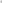 Rezerwacja i zakup biletów lotniczych na zagraniczne i krajowe przewozy pasażerskie zgodnie ze składanymi przez Zamawiającego zleceniami w zakresie: tras, terminów i klas lotniczych, według obowiązujących taryf przewoźników, z uwzględnieniem najkorzystniejszych cen, czasu przelotu również wieloetapowego, ilości przesiadek, możliwością anulowania.Jeżeli to możliwe Wykonawca zapewni Zamawiającemu odprawę on-line.Przedstawianie Zamawiającemu najkorzystniejszych, dostępnych na rynku, ofert na zakup biletów lotniczych, każdorazowo wraz z podaniem informacji o tym, jak przesunięcie terminu wyjazdu (np. wylot jeden dzień wcześniej/powrót jeden dzień później) wpłynie na zmianę ceny biletu lotniczego.Wykonawca zobowiązany jest do organizowania i zabezpieczenia kompleksowej realizacji przedmiotu zamówienia zgodnie z obowiązującymi przepisami lokalnymi i krajów docelowych (np. obowiązkowe ubezpieczenia podróżnych i ich bagażu w czasie lotu, opłaty lotniskowej, opłaty paliwowej, opłaty serwisowej itp.).Za jeden bilet należy rozumieć bilet na trasie: „tam i z powrotem”. Zamawiający zastrzega sobie możliwość zakupu biletów „w jedną stronę”.Rezerwacja, zakup i dostawa biletów lotniczych odbywać się będzie sukcesywnie, zgodnie 
z rzeczywistymi, bieżącymi potrzebami Zamawiającego.Wykonawca każdorazowo będzie przesyłał Zamawiającemu droga elektroniczną, na  wskazany adres mailowy potwierdzenia rezerwacji z pełną informacja o podróży, m.in. o upływie terminu rezerwacji.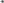 Wykonawca zobowiązany jest do przejęcia obowiązków dotyczących składania reklamacji na podstawie sprzedanych biletów oraz przypadku zwrotu biletów niewykorzystanych z winy przewoźnika lub przyczyn losowych oraz działania sił wyższych np. epidemii . Zapewnienie bieżącego dostarczania dokumentów podróży (biletów lotniczych), oraz faktur do siedziby NOSPR.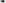 Fakturowanie: Wykonawca zobowiązany jest do wystawienia i doręczenia faktury VAT Zamawiającemu w terminie nie dłuższym niż 3 dni robocze po dokonaniu zakupu biletu.   Termin płatności faktury VAT — 30 dni od daty otrzymania faktury przez Zamawiającego.Zapewnienie stałej możliwości dokonania rezerwacji/jej zmiany lub wykupu biletu/jego zmiany w dni robocze w godzinach 8.00 do 18.00. Wykonawca zobowiązuje się ponadto w ramach zaoferowanej ceny do udostępnienia numeru telefonu alarmowego, czynnego przez 24/dobę, pod którym Zamawiający będzie mógł dokonywać rezerwacji, zmian lub anulacji zakupionego biletu.Przydzielenie do realizacji umowy co najmniej trzech numerów telefonicznych ze stanowiskami rezerwacji.Każdorazowe informowanie NOSPR drogą elektroniczną, na wskazane adresy, nt. dokonywanych rezerwacji biletów, obejmujące: dane rezerwacji, cenę biletu termin wykupu oraz warunki taryfy.Każdorazowo na 24 godziny przed wykupem biletu informowanie drogą elektroniczną wyznaczonego pracownika NOSPR, że tego dnia upływa termin rezerwacji.Każdorazowe i niezwłoczne informowanie NOSPR drogą elektroniczną nt. zmiany ceny biletu, wpisania na listę rezerwową, zmiany godziny rejsu, odwołanie rejsu.Wykonawca i Zamawiający wyznaczą pracownika – kasjera lotniczego (dalej: „opiekuna”), która zostanie skierowana do stałej współpracy i uprawnione do wzajemnych kontaktów w sprawach będących przedmiotem zamówienia. Wykonawca i Zamawiający podadzą imię i nazwisko pracownika – kasjera lotniczego („opiekuna”), nr telefonu komórkowego oraz adres mailowy.Wykonawca i Zamawiający niezwłocznie będą informować się o zmianie osoby pełniącej funkcje „opiekuna” oraz o każdej zmianie nr telefonów kontaktowych oraz adresów email „opiekuna”.Zapewnienie możliwości bezkosztowego zwrotu biletu w dniu jego wykupu do g. 18.00 (nie dotyczy biletów tzw. „tanich przewoźników”).Dostęp do wszystkich taryf publikowanych i niepublikowanych linii lotniczych oraz tzw.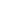 „tanich przewoźników".W sytuacjach, gdy NOSPR uzyska bezpośrednio od przewoźników specjalne zniżki, Agent zastosuje je przy wystawianiu biletów (konieczność stworzenia „profilu klienta”, zawierającego kody otrzymane od linii lotniczych w których NOSPR posiada specjalne zniżki.)Planowany czas trwania umowy to 18 miesięcy lub do wyczerpania kwoty szacunkowej PLN brutto, przeznaczonej na usługę w zależności, która okoliczność nastąpi wcześniej.W sytuacjach, gdy NOSPR uzyska bezpośrednio od przewoźników specjalne zniżki, Wykonawca zastosuje je przy wystawianiu biletów (konieczność stworzenia „profilu klienta”, zawierającego kody otrzymane od linii lotniczych w których NOSPR posiada specjalne zniżki.)Każdorazowe informowanie NOSPR drogą elektroniczną nt. zmiany ceny biletu, wpisania na listę rezerwową, zmiany godziny rejsu, odwołanie rejsu.Szacunkowa skala potrzeb NOSPR na okres 18 miesięcy - około 350 połączeń, z czego, trasy międzynarodowe to około 94% połączeń na trasach europejskich, około 2% na trasach międzykontynentalnych, oraz około 4% na trasach krajowych. Zamawiający zastrzega możliwość zmiany proporcji kierunków połączeń. Przewiduje się przelot grupy 81 osób do Japonii: wylot 7 lipca 2021 r z Katowice/Kraków do Tokio (Narita lub Haneda); powrót 19 lipca 2021 r z Tokio (Narita lub Haneda) do Katowice/Kraków.Załącznik nr 8ZOBOWIĄZANIE do oddania do dyspozycji Wykonawcy niezbędnych zasobów na potrzeby realizacji zamówienia publicznego prowadzonego w trybie przetargu nieograniczonego pod nazwą „Usługa rezerwacji, zakupu 
i dostawy biletów lotniczych dla NOSPR”___________________________________________________________________________________Nazwa podmiotu oddającego potencjał do dyspozycji WykonawcyMy niżej podpisani ____________________________________________________________________w imieniu ___________________________________________________________________________				(nazwa Podmiotu udostępniającego potencjał)zobowiązujemy się do oddania następujących zasobów:____________________________________________________________________________________				(określenie zasobu)do dyspozycji Wykonawcy:____________________________________________________________________________________				(nazwa Wykonawcy)na potrzeby wykonania zamówienia publicznego na:„Usługę rezerwacji, zakupu i dostawy biletów lotniczych dla NOSPR”Jednocześnie oświadczamy, że:1. Udostępniamy Wykonawcy ww. zasoby w następującym zakresie:______________________________________________________________________________________________________________________________________________________________________________2. Sposób wykorzystania udostępnionych przeze mnie zasobów będzie następujący:______________________________________________________________________________________________________________________________________________________________________________3. Zakres mojego udziału przy wykonaniu zamówienia będzie następujący:______________________________________________________________________________________________________________________________________________________________________________4. Okres mojego udziału przy wykonywaniu zamówienia będzie następujący:______________________________________________________________________________________________________________________________________________________________________________5. Zrealizujemy usługę, której wskazane zdolności dotyczą: TAK/NIE** niepotrzebne skreślić________________(miejscowość), dnia _______________ r.                                                                                                        _______________________________________     podpis opatrzony pieczęcią imienną lub czytelny podpis (z podaniem imienia i nazwiska) osoby upoważnionej do podpisania ofertyUWAGA: załącznik należy wypełnić w zaistnieniu okoliczności, o których mowa w art. 22a ust.2 Pzp  zgodnie z którym: Wykonawca, który polega na zdolnościach lub sytuacji innych podmiotów, musi udowodnić zamawiającemu, że realizując zamówienie, będzie dysponował niezbędnymi zasobami tych podmiotów, 
w szczególności przedstawiając zobowiązanie tych podmiotów do oddania mu do dyspozycji niezbędnych zasobów na potrzeby realizacji zamówienia.Lp.Przedmiot zamówieniailośćCena netto za 1 sztukę/Cena netto za całość (kolumna 2 x 3)VAT złCena brutto za całość1234561.Opłata za wystawienie  biletu lotniczego na trasach zagranicznych3372.Opłata za wystawienie biletu lotniczego na trasach krajowych13sumasuma350Część/zakres zamówieniaFirma/y podwykonawcy/ów**)(podać pełną nazwę firmy)Uwaga: jeżeli realizacja umowy rozpoczęła się w okresie wcześniejszym niż trzy lata przed upływem terminu składania ofert, wykonawca jest zobowiązany wykazać, iż jej wartość w ostatnich trzech latach wyniosła nie mniej niż 300 000,00 złL.p.Przedmiot usługi Podmioty, na rzecz których realizowano usługęWartość usługi (brutto)Okres obowiązywania z datą ostatecznego wykonania umowyRodzaj doświadczenia (własne, podwykonawcy, podmiotu trzeciego)Data zawarcia umowy……….Data zakończenia umowy …………..Data zawarcia umowy……….Data zakończenia umowy …………..Data zawarcia umowy……….Data zakończenia umowy …………..Data zawarcia umowy……….Data zakończenia umowy …………..L.p.Nazwisko i imięDoświadczenie zawodowe w bezpośredniej obsłudze usług rezerwacji, zakupu
i dostawy biletów lotniczych (w latach)Zakres wykonywanych czynnościPodstawa dysponowania osobą przez wykonawcę (pracownik własny, podwykonawcy, podmiotu trzeciego)